11.10.2023                                                                                                                       №  131 рс. ГрачевкаО переименовании управления культуры и архивного  дела администрации  Грачевского районаВ соответствии с Федеральным законом  от 29.12.2012 № 273-ФЗ «Об образовании в Российской Федерации», Федеральным законом Российской Федерации от 06.10.2003 № 131-ФЗ «Об общих принципах организации местного самоуправления в Российской Федерации», решением Совета депутатов муниципального образования Грачевский район Оренбургской области от 22.06.2023 № 186-рс «О внесении изменений в Устав муниципального образования Грачевский район Оренбургской области от 30.12.2021 № 99-рс», руководствуясь Уставом муниципального образования Грачевский район Оренбургской области:Переименовать управление культуры и архивного дела администрации Грачевского  района в  управление культуры и архивного  дела  администрации муниципального образования Грачевский район Оренбургской области.Начальнику  управления культуры  и  архивного дела  (Спиридонову С.В.) внести соответствующие изменения в Положение об управлении  культуры и  архивного дела администрации Грачевского района.Признать  утратившим  силу пункт 1  распоряжения  администрации  муниципального  образования Грачевский район Оренбургской области от 23.11.2022  № 99-р «О  переименовании отдела культуры администрации Грачевского  района и утверждении положения».Контроль за исполнением настоящего распоряжения возложить на заместителя главы администрации района по социальным вопросам. Настоящее распоряжение вступает в силу со дня его подписания,  подлежит размещению на официальном информационном сайте администрации муниципального образования Грачевский район Оренбургской области и на сайте www.право-грачевка.рф. И.о. главы района                                                                           С.В. БахметьеваРазослано: С.В. Бахметьевой, управлению культуры и архивного  дела, финансовому отделу, отделу по управлению муниципальным имуществом,  Е.В. Трифоновой, МКУ ЦБУ.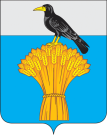 Р А С П О Р Я Ж Е Н И Е АДМИНИСТРАЦИЯ   МУНИЦИПАЛЬНОГО ОБРАЗОВАНИЯ ГРАЧЕВСКИЙ  РАЙОН ОРЕНБУРГСКОЙ ОБЛАСТИ